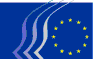 Европейски икономически и социален комитетНаграда на ЕИСК за гражданското обществоДекларация относно критериите за изключване от участие и критериите за допускане до участиеДолуподписаният(ата) [име на лицето, което подписва настоящия формуляр], представляващ(а):I — Положение, налагащо отстраняване на лицетоII — Положения, налагащи отстраняване на физически лица с правомощие за представителство, вземане на решения или контрол по отношение на юридическото лицеНе се прилага за физическите лица. Ако кандидатът е физическо лице, моля, изтрийте тази част.III — Положения, налагащи отстраняване на физически или юридически лица, които поемат неограничена отговорност за дълговете на юридическото лицеIV — Основания за отхвърляне от конкурсната процедураV — Коригиращи меркиАко лицето декларира, че се намира в едно от посочените по-горе положения, налагащи отстраняване, то трябва да посочи мерките, които е предприело за коригиране на положението, налагащо отстраняване, като по този начин докаже своята надеждност. Това може да включва например технически, организационни и свързани с персонала мерки, целящи да не позволяват на положението да се повтори, компенсация за щети или плащане на глоби. Съответните документни доказателства, които показват предприетите коригиращи мерки, трябва да бъдат приложени към настоящата декларация. Това не важи за положенията по буква г) от настоящата декларация.VI — Доказателства при поискванеПри поискване и в срока, определен от връчващия наградата орган, лицето трябва да предостави информация за лицата, които са членове на административния, управителния или надзорния орган. То трябва да предостави също следните доказателства за самото лице и за физическите или юридическите лица, които поемат неограничена отговорност за дълговете на лицето:За положенията, описани в букви а), в), г) и е), се изисква представяне на издадено наскоро свидетелство за съдимост или, при липса на такова свидетелство, на еквивалентен документ, издаден наскоро от съдебен или административен орган в държавата, в която лицето е установено, от който документ е видно, че тези изисквания са изпълнени.За положенията, описани в букви а) и б), се изискват удостоверения, издадени наскоро от компетентните органи на съответната държава. Тези документи трябва да доказват, че са платени всички дължими от лицето данъци и социалноосигурителни вноски, включително например ДДС, подоходният данък (само за физическите лица), корпоративният данък (само за юридическите лица) и социалноосигурителните вноски. Когато някой от горепосочените документи не се издава в съответната държава, той може да бъде заменен с клетвена декларация, направена пред съдебен орган или нотариус, или, при липса на такава декларация, от официална декларация, направена пред административен орган или компетентен професионален орган в държавата на установяване на лицето.Лицето няма задължението да представя доказателствата, ако те вече са представени за процедура за възлагане. Документите трябва да са издадени не повече от година преди датата, на която са поискани от връчващия наградата орган, и трябва да бъдат валидни на тази дата.Лицето, което подписва, декларира, че лицето вече е представило документните доказателства за възлагателна процедура, и потвърждава, че положението, в което се намира това лице, не се е променило:VII — Критерии за допускане до участиеVIII — Доказателства, че кандидатите отговарят на критериите за допускане до участиеЛицето, което подписва, декларира, че при поискване горепосоченото лице е в състояние да осигури незабавно необходимите подкрепящи документи, изброени в съответните глави на правилата за конкурса и несъществуващи в електронен формат.Лицето няма задължението да представя доказателствата, ако те вече са представени за процедура за възлагане. Документите трябва да са издадени не повече от година преди датата, на която са поискани от връчващия наградата орган, и трябва да бъдат валидни на тази дата.Лицето, което подписва, декларира, че лицето вече е представило документните доказателства за възлагателна процедура, и потвърждава, че положението, в което се намира това лице, не се е променило:Горепосоченото лице може да бъде отхвърлено от тази конкурсна процедура и могат да му бъдат наложени административни санкции (отстраняване или финансова санкция), ако се окаже, че някоя от декларациите или данните, предоставени като условие за участие в конкурсната процедура, са неверни.Пълно име	Дата	Подпис(само за физически лица) себе си(само за юридически лица) следното юридическо лице:Номер на паспорта или на личната карта:(„лицето“)Пълно официално наименование:Официална правна форма:Официален номер на регистрация:Пълен официален адрес: Регистрационен номер по ДДС, ако има:(„лицето“) декларира, че горепосоченото лице се намира в едно от следните положения:ДАНЕлицето е фалирало, е в производство по несъстоятелност или в ликвидация, неговите активи са под разпореждане на ликвидатор или на съд, е сключило споразумение с кредиторите, е преустановило дейността си или се намира в аналогично положение, което е следствие от сходна процедура, предвидена в националните законови или подзаконови актове;установено е с окончателно съдебно решение или с окончателно административно решение, че лицето е нарушило задълженията си по отношение на плащането на данъци или социалноосигурителни вноски в съответствие със законодателството на държавата, в която лицето е установено, със законодателството на държавата, в която се намира връчващият наградата орган, или със законодателството на държавата на изпълнение на дейностите/инициативите, заради които се връчва наградата;установено е с окончателно съдебно решение или с окончателно административно решение, че лицето е виновно за тежко професионално нарушение, като е нарушило приложимите законови или подзаконови разпоредби или етични стандарти на професията, която лицето практикува, или поради неправомерно поведение, което се отразява на доверието, което може да му се има в професионален план, когато това поведение разкрива умисъл или груба небрежност, включително по-специално едно от следните деяния:i) предоставяне чрез измама или по небрежност на невярна информация, необходима за удостоверяване на липсата на основания за отстраняване или за удостоверяване на изпълнението на критериите за допускане до участие, или относно дейностите/инициативите, заради които се връчва наградата;ii) сключване на споразумение с други лица с цел нарушаване на конкуренцията между участниците в конкурса;iii) нарушаване на правата върху интелектуална собственост;iv) опит за влияние върху процеса на вземане на решения на връчващия наградата орган по време на процедурата за определяне на наградените;v) опит за получаване на поверителна информация, която може да му осигури неправомерни предимства в процедурата по определяне на наградените;установено е с окончателно съдебно решение, че лицето е виновно за следното:i) измама по смисъла на член 1 от Конвенцията за защитата на финансовите интереси на Европейските общности, изготвена с акта на Съвета от 26 юли 1995 г.;ii) корупция съгласно определението в член 3 от Конвенцията за борба с корупцията, в която участват длъжностни лица на Европейските общности или длъжностни лица на държавите — членки на Европейския съюз, изготвена с акта на Съвета от 26 май 1997 г., и в член 2, параграф 1 от Рамково решение 2003/568/ПВР на Съвета, както и корупция по смисъла на правните разпоредби на държавата, в която се намира връчващият наградата орган, държавата, в която лицето е установено, или държавата на изпълнение на дейностите/инициативите, заради които се връчва наградата;iii) участие в престъпна организация по смисъла на член 2 от Рамково решение 2008/841/ПВР на Съвета;iv) изпиране на пари или финансиране на тероризъм по смисъла на член 1 от Директива 2005/60/ЕО на Европейския парламент и на Съвета;v) терористични престъпления или престъпления, свързани с терористични дейности, по смисъла съответно на член 1 и член 3 от Рамково решение 2002/475/ПВР на Съвета, или подбудителство, помагачество, съучастие или опит за извършване на такива престъпления съгласно член 4 от същото рамково решение;vi) детски труд или други форми на трафик на хора по смисъла на член 2 от Директива 2011/36/ЕС на Европейския парламент и на Съвета;лицето е показало значителни недостатъци при изпълнението на основните задължения при изпълнението на договор, финансиран от бюджета на Съюза, което е довело до преждевременното му прекратяване или до прилагането на неустойки или други договорни санкции или което е било открито благодарение на проверки, одити или разследвания от страна на разпоредител с бюджетни кредити, OLAF или Сметната палата;установено е с окончателно съдебно решение или с окончателно административно решение, че лицето е извършило нередност по смисъла на член 1, параграф 2 от Регламент (ЕО, Евратом) № 2988/95 на Съвета;при тежко професионално нарушение, измама, корупция, други престъпления, значителни недостатъци при изпълнението на договора или нередност спрямо заявителя се прилага следното:факти, установени по време на одити или разследвания, извършвани от Сметната палата или OLAF, или при вътрешен одит или всяка друга проверка, одит или контрол, извършвани под отговорността на разпоредител с бюджетни кредити на институция на ЕС, на европейска служба или на агенция или орган на ЕС;неокончателни административни решения, които могат да включват дисциплинарни мерки, предприети от компетентния надзорен орган, който отговаря за проверката на прилагането на стандартите за професионална етика;решения на ЕЦБ, ЕИБ, Европейския инвестиционен фонд или международни организации;решения на Комисията във връзка с нарушаването на правилата на Съюза относно конкуренцията или на национален компетентен орган във връзка с нарушаването на правото на Съюза или националното право относно конкуренцията; илирешения за отстраняване, взети от разпоредител с бюджетни кредити на институция на ЕС, на европейска служба или на агенция или орган на ЕС.декларира, че физическо лице, което е член на административния, управителния или надзорния орган на гореспоменатото юридическо лице или което притежава правомощия за представителство, вземане на решения или контрол по отношение на гореспоменатото юридическо лице (това включва директорите на организациите на гражданското общество, членовете на управителни или надзорни органи и случаите, в които едно физическо лице притежава мажоритарен дял от акциите/дяловете), се намира в едно от следните положения:ДАНЕN/AПоложение в) по-горе (тежко професионално нарушение)Положение г) по-горе (измама, корупция или друго престъпление)Положение д) по-горе (значителни недостатъци при изпълнението на договор)Положение е) по-горе (нередност) декларира, че физическо или юридическо лице, което поема неограничена отговорност за дълговете на посоченото по-горе юридическо лице, се намира в едно от следните положения:ДАНЕN/AПоложение а) по-горе (фалит)Положение б) по-горе (неплащане на данъци или на социалноосигурителни вноски) декларира, че горепосоченото лице:ДАНЕa) е нарушило конкуренцията между участниците в конкурса чрез предходно участие в изготвянето на правилата за конкурса.ДокументПълни референтни данни за възлагателна процедураДа се добавят толкова редове, колкото са необходими.декларира, че горепосоченото лице изпълнява критериите за допускане до участие, приложими за него и предвидени в правилата за конкурса:ДАНЕN/Aто изпълнява приложимите критерии за допускане на кандидатите до участие, посочени в раздел 3.1 на правилата за конкурса.ДокументПълни референтни данни за възлагателната процедураДа се добавят толкова редове, колкото са необходими.